Pointer to PointerPointer to a pointer is a form of multiple indirection or a chain of pointers. Normally, a pointer contains the address of a variable. When we define a pointer to a pointer, the first pointer contains the address of the second pointer, which points to the location that contains the actual value as shown below.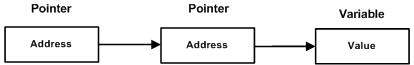 A variable that is a pointer to a pointer must be declared as such. This is done by placing an additional asterisk in front of its name. For example, following is the declaration to declare a pointer to a pointer of type int −int **var;When a target value is indirectly pointed to by a pointer to a pointer, accessing that value requires that the asterisk operator be applied twice, as is shown below in the example −#include <iostream> using namespace std;int main () {   int  var;   int  *ptr;   int  **pptr;   var = 3000;   // take the address of var   ptr = &var;   // take the address of ptr using address of operator &   pptr = &ptr;   // take the value using pptr   cout << "Value of var :" << var << endl;   cout << "Value available at *ptr :" << *ptr << endl;   cout << "Value available at **pptr :" << **pptr << endl;   return 0;}When the above code is compiled and executed, it produces the following result −Value of var :3000Value available at *ptr :3000Value available at **pptr :3000C++ allows the use of pointers that point to pointers, that these, in its turn, point to data (or even to other pointers). The syntax simply requires an asterisk (*) for each level of indirection in the declaration of the pointer:

This, assuming the randomly chosen memory locations for each variable of 7230, 8092, and 10502, could be represented as:

 
With the value of each variable represented inside its corresponding cell, and their respective addresses in memory represented by the value under them.

The new thing in this example is variable c, which is a pointer to a pointer, and can be used in three different levels of indirection, each one of them would correspond to a different value: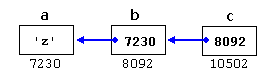 c is of type char** and a value of 8092*c is of type char* and a value of 7230**c is of type char and a value of 'z'1
2
3
4
5
6char a;char * b;char ** c;a = 'z';b = &a;c = &b;